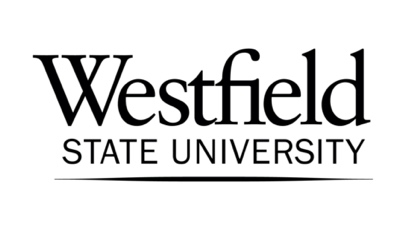 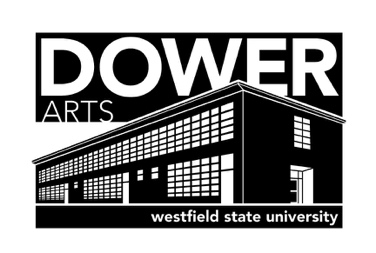 CHOOSE ONE INTERNSHIP ART 0340 Internship  ART 0336 Illustration Internship  ART 0342 Animation Internship  ART 0337 Graphic Design InternshipCREDIT AMOUNT:        	_____________________________________________STUDENT INFORMATIONNAME:      									DATE:        A#:      					EMAIL:      ADDRESS:      MAJOR:      			CONCENTRATION:      			MINOR:      OVERALL GPA:      			ART GPA:      		CONCENTRATION GPA:      LINK TO DIGITAL PORTFOLIO:       _____________________________________________INTERNSHIP SITE LOCATION1ST CHOICE:      2ND CHOICE:      _____________________________________________SIGNATURESSTUDENT:                                                   			DATE:      ART FACULTY:                                              			DATE:      DEPT CHAIR:                                                   			DATE:      1ST CAREER CENTER VISIT:                                         		DATE:      2ND CAREER CENTER VISIT*:                                         		DATE:      (*If needed)